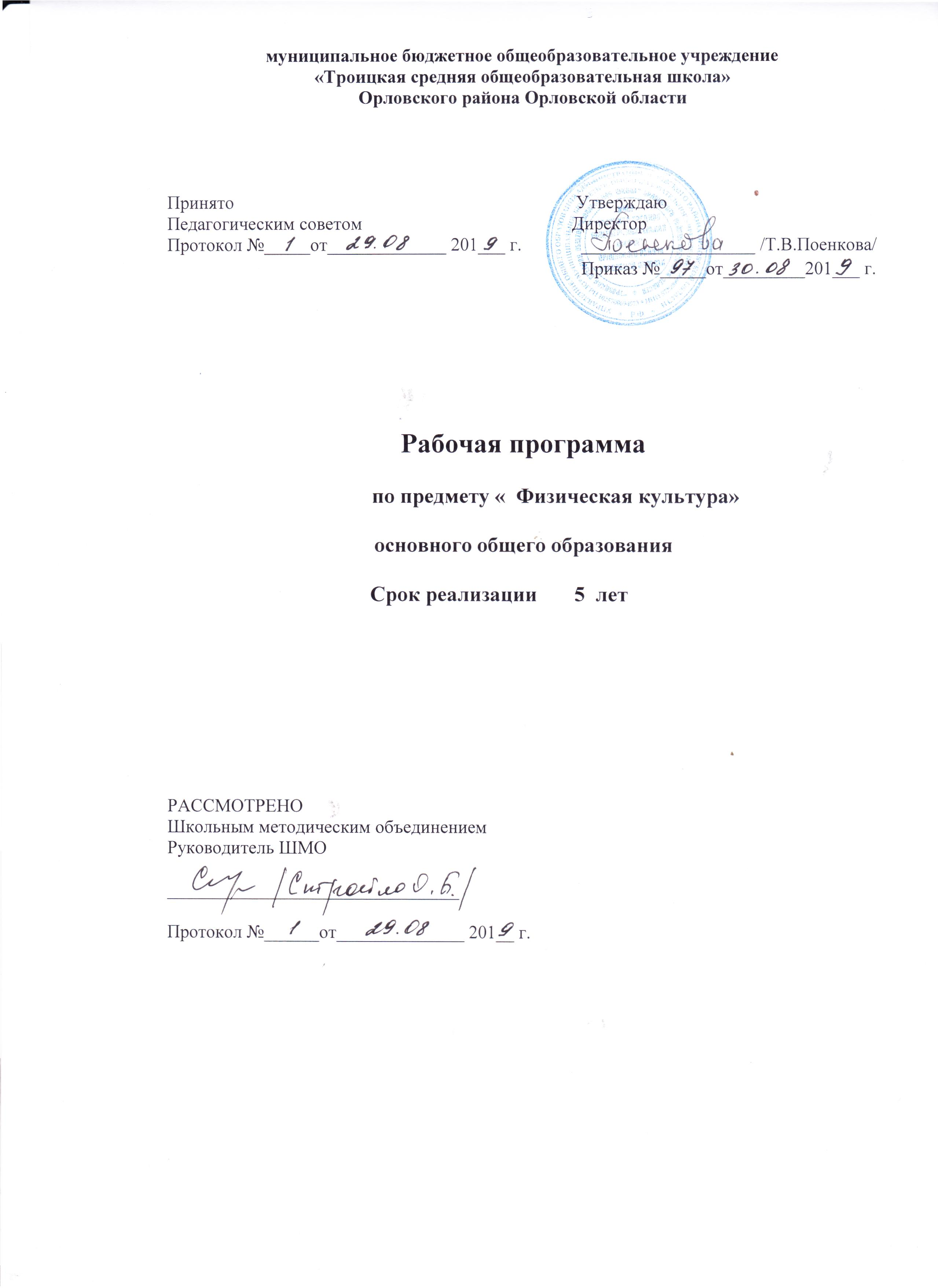 Планируемые  результаты.В соответствии с требованиями к результатам освоения основной образовательной программы основного общего образования Федерального государственного образовательного стандарта данная рабочая программа для 5—9 классов направлена на достижение учащимися личностных, метапредметных и предметных результатов по физической культуре.Личностные результатывоспитание российской гражданской идентичности: патриотизма, любви и уважения к Отечеству, чувства гордости за свою Родину, прошлое и настоящее многонационального народа России;знание истории физической культуры своего народа, своего края как части наследия народов России и человечества;усвоение гуманистических, демократических и традиционных ценностей многонационального российского общества;воспитание чувства ответственности и долга перед Родиной;формирование ответственного отношения к учению, готовности и способности обучающихся к саморазвитию и самообразованию на основе мотивации к обучению и познанию, осознанному выбору и построению дальнейшей индивидуальной траектории образования на базе ориентировки в мире профессий и профессиональных предпочтений, с учётом устойчивых познавательных интересов;« формирование целостного мировоззрения, соответствующего современному уровню развития науки и общественной  практики, учитывающего социальное,  культурное, языковое, духовное многообразие современного мира;■ формирование осознанного, уважительного и доброжелательного отношения к другому человеку, его мнению, мировоззрению, культуре, языку, вере, гражданской позиции, к истории, культуре, религии, традициям, языкам, ценностям народов России и народов мира;•	готовности и способности вести диалог с другими людьми и достигать в нём взаимопонимания;° освоение социальных норм, правил поведения, ролей и форм социальной жизни в группах и сообществах, включая взрослые и социальные сообщества;участие в школьном самоуправлении и общественной жизни в пределах возрастных компетенций с учётом региональных, этнокультурных, социальных и экономических особенностей;развитие морального сознания и компетентности в решении моральных проблем на основе личностного выбора, формирование нравственных чувств и нравственного поведения, осознанного и ответственного отношения к собственным поступкам;формирование коммуникативной компетентности в общении и сотрудничестве со сверстниками, старшими и младшими в процессе образовательной, общественно полезной, учебно-исследовательской, творческой и других видов деятельности;формирование ценности здорового и безопасного образа жизни; усвоение правил индивидуального и коллективного безопасного поведения в чрезвычайных ситуациях, угрожающих жизни и здоровью людей, правил поведения на транспорте и на дорогах;осознание значения семьи в жизни человека и общества, принятие ценности семейной жизни, уважительное и заботливое отношение к членам своей семьи.Личностные результаты отражаются в готовности обучающихся к саморазвитию индивидуальных свойств личности, которые приобретаются в процессе освоения учебного предмета «Физическая культура». Они включают в себя основы гражданской идентичности, сформированную мотивацию к обучению и познанию в сфере физической культуры, умения использовать ценности физической культуры для удовлетворения индивидуальных интересов и потребностей, достижения личностно значимых результатов в физическом совершенстве.Личностные результаты освоения программного материала проявляются в следующих областях культуры.В области познавательной культуры:•            владение знаниями об индивидуальных особенностях физического развития и физической подготовленности, о соответствии их возрастно-половым нормативам; владение знаниями об особенностях индивидуального здоровья и о функциональных возможностях организма, способах профилактики заболеваний, травматизма и оказания доврачебной помощи при занятиях физическими упражнениями;владение знаниями по организации и проведению занятий физическими упражнениями оздоровительной и тренировочной направленности, составлению содержания индивидуальных занятий в соответствии с задачами улучшения физического развития и физической подготовленности.В области нравственной культуры:•	способность управлять своими эмоциями, владеть культурой общения и взаимодействия в процессе занятий физическими упражнениями, во время игр и соревнований;способность принимать активное участие в организации и проведении совместных физкультурно-оздоровительных и спортивных мероприятий;•	владение умением предупреждать конфликтные ситуации и находить выходы из спорных ситуаций в процессе игровой и соревновательной деятельности на основе уважительного и доброжелательного отношения к окружающим.В области трудовой культуры:•	умение планировать режим дня, обеспечивать оптимальное сочетание умственных, физических нагрузок и отдыха;умение проводить туристские пешие походы, готовить снаряжение, организовывать и благоустраивать места стоянок, соблюдать правила безопасности;•	умение содержать в порядке спортивный инвентарь и оборудование, спортивную одежду, осуществлять их подготовку к занятиям и спортивным соревнованиям.В области эстетической культуры:•	умение длительно сохранять правильную осанку во время статичных поз и в процессе разнообразных видов двигательной деятельности;формирование потребности иметь хорошее телосложение в соответствии с принятыми нормами и представлениями;формирование культуры движений, умения передвигаться легко, красиво, непринуждённо.В области коммуникативной культуры:•	владение умением осуществлять поиск информации по вопросам современных оздоровительных систем (в справочных источниках, учебнике, в сети Интернет и др.), а также обобщать, анализировать и применять полученные знания в самостоятельных  занятиях  физическими  упражнениями   и спортом;•	владение умением формулировать цель и задачи индивидуальных и совместных с другими детьми и подростками занятий физкультурно-оздоровительной и спортивно-оздоровительной деятельностью, излагать их содержание;•	владение умением оценивать ситуацию и оперативно принимать решения, находить адекватные способы взаимодействия с партнёрами во время учебной, игровой и соревновательной деятельности.В области физической культуры:•	владение умениями:в циклических и ациклических локомоциях: с максимальной скоростью пробегать  из положения низкого старта; в равномерном темпе бегать до 20 мин (мальчики) и до 15 мин (девочки); после быстрого разбега с 9—13 шагов совершать прыжок в длину,в метаниях на дальность и на меткость: метать малый мяч и мяч  с места и с разбега (10—12 м) с использованием четырёхшажного варианта бросковых шагов с соблюдением ритма; метать малый мяч и мяч  с места и с 3 шагов разбега в горизонтальную и вертикальную цели с 10— , метать малый мяч и мяч  с места. Играть в спортивные игры  (по упрощённым правилам);« демонстрировать результаты не ниже, чем средний уровень основных физических способностей;владеть способами физкультурно-оздоровительной деятельности: самостоятельно выполнять упражнения на развитие быстроты, координации, выносливости, силы, гибкости; соблюдать правила самоконтроля и безопасности во время выполнения упражнений;владеть способами спортивной деятельности: участвовать в соревновании по легкоатлетическому четырёхборью: бег , прыжок в длину с разбега, метание, бег на выносливость; участвовать в соревнованиях по одному из видов спорта;владеть правилами поведения на занятиях физическими упражнениями: соблюдать нормы поведения  в коллективе, правила безопасности, гигиену занятий и личную гигиену; помогать друг другу и учителю; поддерживать товарищей, имеющих недостаточную физическую подготовленность; проявлять активность, самостоятельность, выдержку и самообладание. Метапредметные результатыумение самостоятельно определять цели своего обучения, ставить и формулировать для себя новые задачи в учёбе и познавательной деятельности, развивать мотивы и интересы своей познавательной деятельности;умение самостоятельно планировать пути достижения целей, в том числе альтернативные, осознанно выбирать наиболее эффективные способы решения учебных и познавательных задач;  умение соотносить свои действия с планируемыми результатами, осуществлять контроль своей деятельности в процессе достижения результата, определять способы действий в рамках предложенных условий и требований, корректировать свои действия в соответствии с изменяющейся ситуацией;•	умение оценивать правильность выполнения учебной задачи, собственные возможности её решения;владение основами самоконтроля, самооценки, принятия решений и осуществления осознанного выбора в учебной и познавательной деятельности;умение организовывать учебное сотрудничество и совместную деятельность с учителем и сверстниками;умение работать индивидуально и в группе: находить общее решение и разрешать конфликты на основе согласования позиций и учёта интересов;•	умение формулировать, аргументировать и отстаивать своё мнение;« умение осознанно использовать речевые средства в соответствии с задачей коммуникации, для выражения своих чувств, мыслей и потребностей, планирования и регуляции своей деятельности.Метапредметные результаты проявляются в различных областях культуры.В области познавательной культуры:овладение сведениями о роли и значении физической культуры в формировании целостной личности человека, в развитии его сознания и мышления, физических, психических и нравственных качеств;понимание здоровья как одного из важнейших условий развития и самореализации человека, расширяющего возможности выбора профессиональной деятельности и обеспечивающего длительную творческую активность;понимание физической культуры как средства организации и активного ведения здорового образа жизни, профилактики вредных привычек и девиантного (отклоняющегося от норм) поведения.В области нравственной культуры:бережное отношение к собственному здоровью и здоровью окружающих, проявление доброжелательности и отзывчивости к людям, имеющим ограниченные возможности и нарушения в состоянии здоровья;проявление уважительного отношения к окружающим, товарищам по команде и соперникам, проявление культуры взаимодействия, терпимости и толерантности в достижении общих целей при совместной деятельности;ответственное отношение к порученному делу, проявление дисциплинированности и готовности отстаивать собственные позиции, отвечать за результаты собственной деятельности.В области трудовой культуры:добросовестное выполнение учебных заданий, осознанное стремление к освоению новых знаний и умений, повышающих результативность выполнения заданий;приобретение умений планировать, контролировать и оценивать учебную деятельность, организовывать места занятий и обеспечивать их безопасность;закрепление умения поддержания оптимального уровня работоспособности в процессе учебной деятельности посредством активного использования занятий физическими упражнениями, гигиенических факторов и естественных сил природы для профилактики психического и физического утомления.В области эстетической культуры:•	знание факторов, потенциально опасных для здоровья (вредные привычки, ранние половые связи, допинг), и их опасных последствий;  понимание культуры движений человека, постижение значения овладения жизненно важными двигательными умениями и навыками, исходя из целесообразности и эстетической привлекательности;•	восприятие спортивного соревнования как культурно-массового зрелищного мероприятия, проявление адекватных норм поведения, неантагонистических способов общения и взаимодействия.В области коммуникативной культуры:владение культурой речи, ведение диалога в доброжелательной и открытой форме, проявление к собеседнику внимания, интереса и уважения;владение умением вести дискуссию, обсуждать содержание и результаты совместной деятельности, находить компромиссы при принятии общих решений;владение умением логически грамотно излагать, аргументировать и обосновывать собственную точку зрения, доводить её до собеседника.В области физической культуры:•	владение способами организации и проведения разнообразных форм занятий физическими упражнениями, их планирования и наполнения содержанием;владение умениями выполнения двигательных действий и физических упражнений базовых видов спорта и оздоровительной физической культуры, активно их использовать в самостоятельно организуемой спортивно-оздоровительной и физкультурно-оздоровительной деятельности;владение способами наблюдения за показателями индивидуального здоровья, физического развития и физической подготовленности, величиной физических нагрузок, использования этих показателей в организации и проведении самостоятельных форм занятий.Предметные результатыВ основной школе в соответствии с Федеральным государственным образовательным стандартом основного общего образования результаты изучения курса «Физическая культура» должны отражать:понимание роли и значения физической культуры в формировании личностных качеств, в активном включении в здоровый образ жизни, укреплении и сохранении индивидуального здоровья;овладение системой знаний о физическом совершенствовании человека, освоение умений отбирать физические упражнения и регулировать физические нагрузки для самостоятельных систематических занятий с различной функциональной направленностью (оздоровительной, тренировочной, коррекционной, рекреативной и лечебной) с учётом индивидуальных возможностей и особенностей организма, планировать содержание этих занятий, включать их в режим учебного дня и учебной недели;приобретение опыта организации самостоятельных систематических занятий физической культурой с соблюдением правил техники безопасности и профилактики травматизма; освоение умения оказывать первую помощь при лёгких травмах; обогащение опыта совместной деятельности в организации и проведении занятий физической культурой, форм активного отдыха и досуга;•	формирование умений выполнять комплексы общеразвивающих, оздоровительных и корригирующих упражнений, учитывающих индивидуальные способности и особенности, состояние здоровья и режим учебной деятельности; овладение основами технических действий, приёмами и физическими упражнениями из базовых видов спорта, умением использовать их в разнообразных формах игровой и соревновательной деятельности; расширение двигательного опыта за счёт упражнений, ориентированных на развитие основных физических качеств, повышение функциональных возможностей основных систем организма.Предметные результаты, так же как личностные и метапредметные, проявляются в разных областях культуры. В области познавательной культуры:знания по истории развития спорта и олимпийского движения, о положительном их влиянии на укрепление мира и дружбы между народами;знания основных направлений развития физической культуры в обществе, их целей, задач и форм организации;знания о здоровом образе жизни, его связи с укреплением здоровья и профилактикой вредных привычек, о роли и месте физической культуры в организации здорового образа жизни.В области нравственной культуры:» способность проявлять инициативу и самостоятельность при организации совместных занятий физическими упражнениями, доброжелательное и уважительное отношение к участникам с разным уровнем их умений, физических способностей, состояния здоровья;умение взаимодействовать с одноклассниками и сверстниками, оказывать им помощь при освоении новых двигательных действий, корректно объяснять и объективно оценивать технику их выполнения;способность проявлять дисциплинированность и уважение к товарищам по команде и соперникам во время игровой и соревновательной деятельности, соблюдать правила игры и соревнований.В области трудовой культуры:способность преодолевать трудности, добросовестно выполнять учебные задания по технической и физической подготовке;умение организовывать самостоятельные занятия физическими упражнениями разной функциональной направленности, обеспечивать безопасность мест занятий, спортивного инвентаря и оборудования, спортивной одежды;В области эстетической культуры:умение организовывать самостоятельные занятия с использованием физических упражнений по формированию телосложения и правильной осанки, подбирать комплексы физических упражнений и режимы физической нагрузки в зависимости от индивидуальных особенностей физического развития;умение организовывать самостоятельные занятия по формированию культуры движений при выполнении упражнений разной направленности (на развитие координационных способностей, силовых, скоростных, выносливости, гибкости) в зависимости от индивидуальных особенностей физической подготовленности;  способность вести наблюдения за динамикой показателей физического развития, осанки, показателями основных физических способностей, объективно их оценивать и соотносить с общепринятыми нормами и нормативами.В области коммуникативной культуры:•	способность интересно и доступно излагать знания о физической культуре, умело применяя соответствующие понятия и термины;  умение определять задачи занятий физическими упражнениями, включёнными в содержание школьной программы, аргументировать, как их следует организовывать и проводить;о способность осуществлять судейство соревнований по одному из видов спорта, проводить занятия в качестве командира отделения, капитана команды, владея необходимыми информационными жестами.В области физической культуры:способность отбирать физические упражнения, естественные силы природы, гигиенические факторы в соответствии с их функциональной направленностью, составлять из них индивидуальные комплексы для осуществления оздоровительной гимнастики, использования закаливающих процедур, профилактики нарушений осанки, улучшения физической подготовленности;способность составлять планы занятий с использованием физических упражнений разной педагогической направленности, регулировать величину физической нагрузки в зависимости от задач занятия и индивидуальных особенностей организма;умение проводить самостоятельные занятия по освоению и закреплению осваиваемых на уроке новых двигательных действий.Выпускник научится:рассматривать физическую культуру как явление культуры, выделять исторические этапы ее развития, характеризовать основные направления и формы ее организации в современном обществе;характеризовать содержательные основы здорового образа жизни, раскрывать его взаимосвязь со здоровьем, гармоничным физическим развитием и физической подготовленностью, формированием качеств личности и профилактикой вредных привычек;определять базовые понятия и термины физической культуры, применять их в процессе совместных занятий физическими упражнениями со своими сверстниками, излагать с их помощью особенности выполнения техники двигательных действий и физических упражнений, развития физических качеств;разрабатывать содержание самостоятельных занятий физическими упражнениями, определять их направленность и формулировать задачи, рационально планировать в режиме дня и учебной недели;руководствоваться правилами профилактики травматизма и подготовки мест занятий, правильного выбора обуви и формы одежды в зависимости от времени года и погодных условий;руководствоваться правилами оказания первой доврачебной помощи при травмах и ушибах во время самостоятельных занятий физическими упражнениями.использовать занятия физической культурой, спортивные игры и спортивные соревнования для организации индивидуального отдыха и досуга, укрепления собственного здоровья, повышения уровня физических кондиций;составлять комплексы физических упражнений оздоровительной, тренирующей и корригирующей направленности, подбирать индивидуальную нагрузку с учетом функциональных особенностей и возможностей собственного организма; классифицировать физические упражнения по их функциональной направленности, планировать их последовательность и дозировку в процессе самостоятельных занятий по укреплению здоровья и развитию физических качеств; самостоятельно проводить занятия по обучению двигательным действиям, анализировать особенности их выполнения, выявлять ошибки и своевременно устранять их; тестировать показатели физического развития и основных физических качеств, сравнивать их с возрастными стандартами, контролировать особенности их динамики в процессе самостоятельных занятий физической подготовкой; взаимодействовать со сверстниками в условиях самостоятельной учебной деятельности, оказывать помощь в организации и проведении занятий, освоении новых двигательных действия, развитии физических качеств, тестировании физического развития и физической подготовленности.выполнять комплексы упражнений по профилактике утомления и перенапряжения организма, повышению его работоспособности в процессе трудовой и учебной деятельности;выполнять общеразвивающие упражнения, целенаправленно воздействующие на развитие основных физических качеств (силы, быстроты, выносливости, гибкости и координации);выполнять легкоатлетические упражнения в беге и прыжках (в длину); выполнять передвижения на лыжах скользящими способами ходьбы, демонстрировать их технику умения последовательно чередовать в процессе прохождения тренировочных дистанций (для снежных регионов России); выполнять спуски и торможения на лыжах с пологого склона одним из разученных способов; выполнять основные технические действия и приемы игры в футбол в условиях учебной и игровой деятельности; выполнять основные технические действия и приемы игры в волейбол в условиях учебной и игровой деятельности; выполнять основные технические действия и приемы игры в баскетбол в условиях учебной и игровой деятельности;выполнять тестовые упражнения на оценку уровня индивидуального развития основных физических качеств.Выпускник получит возможность научиться:характеризовать цель возрождения Олимпийских игр и роль Пьера де Кубертена в становлении современного Олимпийского движения, объяснять смысл символики и ритуалов Олимпийских игр;характеризовать исторические вехи развития отечественного спортивного движения, великих спортсменов, принесших славу Российскому спорту;определять признаки положительного влияния занятий физической подготовкой на укрепление здоровья, устанавливать связь между развитием физических качеств и основных систем организма.вести дневник по физкультурной деятельности, включать в него оформление планов проведения самостоятельных занятий физическими упражнениями разной функциональной направленности, данные контроля динамики индивидуального физического развития и физической подготовленности;проводить занятия физической культурой с использованием оздоровительной ходьбы и бега, лыжных прогулок и туристических походов, обеспечивать их оздоровительную направленность;проводить восстановительные мероприятия с использованием банных процедур и сеансов оздоровительного массажа.Выполнять комплексы упражнений лечебной физической культуры с учетом имеющихся индивидуальных нарушений в показателях здоровья; преодолевать естественные и искусственные препятствия с помощью разнообразных способов лазания, прыжков и бега;осуществлять судейство по одному из осваиваемых видов спорта;выполнять тестовые нормативы по физической подготовке. Критерии и нормы оценки обучающихсяУспеваемость по предмету «Физическая культура»  определяется качеством  усвоения знаний теоретического раздела программы, двигательных умений и навыков, уровнем физической подготовленности, а также уровнем развития двигательных способностей обучающихся. Критериями оценки качества усвоения знаний теоретического раздела являются полнота, точность и осознанность полученных знаний, что выражается в объеме, логичности, аргументированности устных и письменных ответов обучающихся, отсутствии или наличии ошибок, их характере и количестве. В соответствии с этим: оценка «5» ставится обучающемуся за полномасштабное, безошибочное, логичное и аргументированное изложение;оценка «4»— за достаточно полное, преимущественно логичное и аргументированное изложение при наличии 1-2 мелких неточностей или незначительных ошибок, способность ответить на вопросы, требующие понимания изученного материала;оценка «3» — за недостаточно логичное и аргументированное изложение лишь основного учебного материала с помощью наводящих вопросов учителя, при наличии 3-4 мелких неточностей или незначительных ошибок, либо 1-2 существенных ошибок;оценка «2» — отсутствие в ответе достаточного знания и понимания изучаемого материала, наличие 1-2 грубых или 3 и более существенных ошибок, неспособность ответить на наводящие вопросы учителя.Критерием оценки качества усвоения обучающимися двигательных умений и навыков является их правильность и прочность,что выражается в отсутствии или наличии ошибок в технике выполнения упражнения, их характере и количестве; в легкости и уверенности выполнения упражнения. В связи с этим, оценка «5» ставится, если упражнение выполнено точно, свободно и уверенно, обучающийся полностью овладел техникой изученных двигательных действий;оценка «4» - упражнение выполнено преимущественно точного и уверенно, но допущены 1-2 незначительные ошибки в основе и деталях техники;оценка « 3» - упражнение выполнено в основном точно, но недостаточно свободно и уверенно, с 3-4 незначительными ошибками или с 1-2 значительными ошибками в основе техники;оценка « 2» - упражнение выполнено неточно, допущена грубая ошибка или 3 и более значительных ошибок в основе техники двигательных действии.       Освоение техники некоторых упражнений программы, особенно циклического характера, предусматривает также соответствующий уровень физической подготовленности обучающихся. Критерием оценки уровня физической подготовленности обучающихся в изучаемых действиях является достигнутая ими функциональная готовность к выполнению контрольных упражнений (тестов), предусмотренных программой, что выражается в достижении ими определенных количественных показателей. В программе указаны «Ориентировочные количественные показатели физической подготовленности». Исходя из этих ориентиров, учитель сам устанавливает для класса и для каждого обучающегося количественные показатели и оценивает обучающихся по фактору улучшения этих показателей по окончании процесса обучения, учитывая индивидуальные особенности каждого из них.Критерием оценки уровня развития двигательных способностей также является достигнутая функциональная готовность обучающихся к выполнению контрольных упражнений (тестов), в качестве которых выступают специальные тесты развития двигательных способностей, предусмотренные программой. Основанием для положительной оценки является факт улучшения контрольных показателей к концу учебного года. МальчикиДевочкиУчебные нормативы по усвоению навыков, умений, развитию двигательных качеств Обучающийся  научится:-характеризовать содержательные основы здорового образа жизни, раскрывать его взаимосвязь со здоровьем, гармоничным физическим развитием и физической подготовленностью, формированием качеств личности и профилактикой вредных привычек;-разрабатывать содержание самостоятельных занятий физическими упражнениями, определять их направленность и формулировать задачи, рационально планировать режим дня и учебной недели;-руководствоваться правилами профилактики травматизма и подготовки мест занятий, правильного выбора обуви и формы одежды в зависимости от времени года и погодных условий;-руководствоваться правилами оказания первой помощи при травмах и ушибах во время самостоятельных занятий физическими упражнениями.Обучающийся получит возможность научиться:-характеризовать исторические вехи развития отечественного спортивного движения, великих спортсменов, принесших славу российскому спорту;-определять признаки положительного влияния занятий физической подготовкой на укрепление здоровья, устанавливать связь между развитием физических качеств и основных систем организма.Способы двигательной (физкультурной) деятельностиОбучающийся  научится:-использовать занятия физической культурой, спортивные игры и спортивные соревнования для организации индивидуального отдыха и досуга, укрепления собственного здоровья, повышения уровня физических кондиций;-составлять комплексы физических упражнений оздоровительной, тренирующей и корригирующей направленности, подбирать индивидуальную нагрузку с учётом функциональных особенностей и возможностей собственного организма;-тестировать показатели физического развития и основных физических качеств, сравнивать их с возрастными стандартами, контролировать особенности их динамики в процессе самостоятельных занятий физической подготовкой;-взаимодействовать со сверстниками в условиях самостоятельной учебной деятельности, оказывать помощь в организации и проведении занятий, освоении новых двигательных действий, развитии физических качеств, тестировании физического развития и физической подготовленности.Обучающийся получит возможность научиться:-вести дневник по физкультурной деятельности, включать в него оформление планов проведения самостоятельных занятий физическими упражнениями разной функциональной направленности, данные контроля динамики индивидуального физического развития и физической подготовленности;Физическое совершенствование Обучающийсянаучится:-выполнять общеразвивающие упражнения, целенаправленно воздействующие на развитие основных физических качеств (силы, быстроты, выносливости, гибкости и координации);-выполнять легкоатлетические упражнения в беге и прыжках (в высоту и длину);-выполнять передвижения на лыжах скользящими способами ходьбы, демонстрировать технику умения последовательно чередовать их в процессе прохождения тренировочных дистанций (для снежных регионов России);-выполнять спуски и торможения на лыжах с пологого склона одним из разученных способов;-выполнять основные технические действия и приёмы игры в волейбол, баскетбол в условиях учебной и игровой деятельности;-выполнять тестовые упражнения на оценку уровня индивидуального развития основных физических качеств.Обучающийся получит возможность научиться:-выполнять комплексы упражнений лечебной физической культуры с учётом имеющихся индивидуальных нарушений в показателях здоровья;-преодолевать естественные и искусственные препятствия с помощью разнообразных способов лазанья, прыжков и бега;-осуществлять судейство по одному из осваиваемых видов спорта;-выполнять тестовые нормативы по физической подготовки.В соответствии с требованиями к результатам освоения основной образовательной программы основного общего образования Федерального государственного образовательного стандарта данная рабочая программа для 5—9  классов направлена на достижение учащимися личностных, метапредметных и предметных результатов по физической культуре.Содержание учебного предмета «Физическая культура»Рабочая программа включает в себя три основных учебных раздела: «Знания о физической культуре», «Способы двигательной (физкультурной) деятельности», «Физическое совершенствование».Раздел «Знания о физической культуре» (информационный компонент деятельности) соответствует основным представлениям о развитии познавательной активности человека и включает в себя такие учебные темы, как «История физической культуры и ее развитие в современном обществе», «Базовые понятия физической культуры» и «Физическая культура человека». Эти темы включают сведения об истории древних и современных Олимпийских игр, основных направлениях развития физической культуры в современном обществе, о формах организации активного отдыха и укрепления здоровья средствами физической культуры. Кроме этого, здесь раскрываются основные понятия физической и спортивной подготовки, особенности организации и проведения самостоятельных занятий физическими упражнениями, даются правила контроля и требования техники безопасности.Раздел «Способы двигательной (физкультурной) деятельности» (операциональный компонент деятельности) содержит задания, которые ориентированы на активное включение учащихся в самостоятельные формы занятий физической культурой. Этот раздел соотносится с разделом «Знания о физической культуре» и включает в себя темы «Организация и проведение самостоятельных занятий физической культурой» и «Оценка эффективности занятий физической культурой». Основным содержанием этих тем является перечень необходимых и достаточных для самостоятельной деятельности практических навыков и умений.Раздел «Физическое совершенствование» (процессуально-мотивационный компонент деятельности), наиболее значительный по объему учебного материала, ориентирован на гармоничное физическое развитие, всестороннюю физическую подготовку и укрепление здоровья школьников. Этот раздел включает в себя несколько тем: «Физкультурно-оздоровительная деятельность», «Спортивно-оздоровительная деятельность с общеразвивающей направленностью», «Прикладно-ориентированные упражнения» и «Упражнения общеразвивающей направленности».Тема «Физкультурно-оздоровительная деятельность» ориентирована на решение задач по укреплению здоровья учащихся. Здесь даются комплексы упражнений из современных оздоровительных систем физического воспитания, помогающие коррекции осанки и телосложения, оптимальному развитию систем дыхания и кровообращения, а также упражнения адаптивной физической культуры, которые адресуются в первую очередь школьникам, имеющим отклонения в физическом развитии и в состоянии здоровья.
          Тема «Спортивно-оздоровительная деятельность с общеразвивающей направленностью» ориентирована на физическое совершенствование учащихся и включает в себя средства общей физической и технической подготовки. В качестве таких средств в программе предлагаются физические упражнения и двигательные действия из базовых видов спорта (легкой атлетики, лыжных гонок, спортивных игр). Овладение упражнениями и действиями базовых видов спорта раскрывается в программе с учетом их использования в организации активного отдыха, массовых спортивных соревнований.Тема «Прикладно-ориентированные упражнения» позволяет подготовить школьников к предстоящей жизни, качественному освоению различных профессий. Решение этой задачи предлагается осуществить посредством обучения детей жизненно важным навыкам и умениям различными способами, в вариативно изменяющихся внешних условиях. Данная тема представляется весьма важной для школьников, которые готовятся продолжать свое образование в системе средних профессиональных учебных заведений.
          Тема «Упражнения общеразвивающей направленности» предназначена для организации целенаправленной физической подготовки учащихся и включает в себя физические упражнения на развитие основных физических качеств. Эта тема, в отличие от других учебных тем, носит лишь относительно самостоятельный характер, поскольку ее содержание должно входить в содержание других тем раздела «Физическое совершенствование». В связи с этим предлагаемые упражнения распределены по разделам базовых видов спорта и сгруппированы по признаку направленности на развитие соответствующего физического качества. Такое изложение материала позволяет отбирать физические упражнения и объединять их в различные комплексы, планировать динамику нагрузок и обеспечивать преемственность в развитии физических качеств, исходя из половозрастных особенностей учащихся, степени освоенности ими упражнений, условий проведения уроков, наличия спортивного инвентаря и оборудования.Для раскрытия тем программного материала учителям предлагается ориентироваться на «Основные содержательные линии», каждая из которых по своему объёму и глубине раскрытия материала соотносится с содержанием соответствующих разделов и тем учебников по физической культуре (автор А. П. Матвеев).Знания о физической культуре (изучается в процессе  урока)История физической культуры. 5 класс - Олимпийские игры древности. Туристские походы как форма организации активного отдыха, укрепления здоровья и восстановления организма.6 класс - Краткая характеристика видов спорта, входящих в школьную программу. Возрождение Олимпийских игр и олимпийского движения. Роль Пьера де Кубертена в их становлении и развитии. Цель и задачи современного Олимпийского движения. Идеалы и символика Олимпийских игр и олимпийского движения. Олимпийское движение в дореволюционной России, роль А. Д. Бутовского в его становлении и развитии. Первые успехи российских спортсменов в современных Олимпийских играх.7 класс - Олимпийское движение в России (СССР). Краткая характеристика видов спорта, входящих в программу Олимпийских игр. 8 класс - Возрождение Олимпийских игр и олимпийского движения. Физическая культура в современном обществе. 9 класс  - История возникновения и формирования физической культуры. Основные направления развития физической культуры в современном обществе (физкультурно-оздоровительное, спортивное и прикладно-ориентированное), их цель, содержание и формы организации. Пешие туристские походы, их организация и проведение, требования к технике безопасности и бережному отношению к природе (экологические требования).Физическая культура (основные понятия). 5 класс - Физическое развитие человека. Характеристика его основных показателей. Осанка как показатель физического развития человека. Характеристика основных средств формирования правильной осанки и профилактики её нарушений.6 класс - Физическая подготовка и ее связь с укреплением здоровья, развитием физических качеств. Основные правила развития физических качеств. Структура и содержание самостоятельных занятий по развитию физических качеств, особенности их планирования в системе занятий физической подготовкой7 класс - Техническая подготовка. Техника движения и её основные показатели. 8 класс – Спортивная подготовка. Влияние возрастных особенностей на физическое развитие и физическую подготовленность. Адаптивная физическая культура. 9 класс - Здоровье и здоровый образ жизни. Организация и планирование самостоятельных занятий по развитию физических качеств.Техническая подготовка. Техника движений и ее основные показатели.Спортивная подготовка.Физическая культура человека. 5 класс - Укрепление здоровья человека. Режим дня, его основное содержание и правила планирования. Утренняя гимнастика и её влияние на работоспособность человека. Физкультминутки (физкультпаузы), их значение для профилактики утомления в условиях учебной и трудовой деятельности. Закаливание организма. Правила безопасности и гигиенические требования во время закаливающих процедур.6 класс - Закаливание организма. Правила безопасности и гигиенические требования.7 класс - Влияние занятий физической культурой на формирование положительных качеств личности.8 класс - Всестороннее и гармоничное физическое развитие. Проведение самостоятельных занятий по коррекции осанки и телосложению. Восстановительный массаж.9 класс - Проведение банных процедур. Доврачебная помощь во время занятий физической культурой и спортом.Способы двигательной (физкультурной) деятельности (изучается в процессе  урока)5 класс - Организация и проведение самостоятельных занятий физической культурой. Соблюдение требований безопасности и гигиенических правил при подготовке мест занятий, выборе инвентаря и одежды для проведения самостоятельных занятий оздоровительной физической культурой, физической и технической подготовкой (в условиях спортивного зала и открытой спортивной площадки). Подготовка к занятиям физической культурой. Выбор упражнений и составление индивидуальных комплексов. Физическая нагрузка и способы её дозирования.6 класс - Соблюдение требований безопасности и гигиенических правил при подготовке мест занятий, выборе инвентаря и одежды, для проведения самостоятельных занятий оздоровительной физической культурой, физической и технической подготовкой (в условиях спортивного зала и открытой спортивной площадки). Оценка эффективности занятий физкультурно-оздоровительной деятельностью. Самонаблюдение за индивидуальными показателями физической подготовленности (самостоятельное тестирование физических качеств) и самоконтроль.7 класс - Организация досуга средствами физической культуры. Оценка техники движений, способы выявления и устранения ошибок в технике выполнения. Оценка эффективности занятий физической культурой. 8 класс - Организация и проведение самостоятельных занятий спортивной подготовкой. Проведение самостоятельных занятий прикладной физической подготовкой. 9 класс - Измерение резервов организма и состояния здоровья с помощью функциональных проб. Проведение самостоятельных занятий прикладной физической подготовкой.Физическое совершенствованиеФизкультурно-оздоровительная деятельность (изучается в процессе  урока) 5-9 классы: Оздоровительные формы занятий в режиме учебного дня и учебной недели. Комплексы упражнений для развития гибкости и координации движений, формирования правильной осанки, регулирования массы тела с учётом индивидуальных особенностей физического развития и полового созревания. Комплексы упражнений для формирования стройной фигуры. Комплексы упражнений утренней зарядки, физкультминуток и физкультпауз. Комплексы дыхательной гимнастики и гимнастики для профилактики нарушений зрения.Индивидуальные комплексы адаптивной и лечебной физической культуры, подбираемые в соответствии с медицинскими показаниями (при нарушениях опорно-двигательного аппарата, центральной нервной системы и др.).Спортивно-оздоровительная деятельность с общеразвивающей направленностью.Лёгкая атлетика. Беговые упражнения: бег на длинные, средние и короткие дистанции; высокий старт; низкий старт; ускорения с высокого старта; спринтерский бег; гладкий равномерный бег на учебные дистанции (протяженность дистанции регулируется учителем или учеником); эстафетный бег; бег с преодолением препятствий; кроссовый бег.Прыжковые упражнения: прыжок в длину с разбега способом «согнув ноги»; прыжок в длину с разбега способом «прогнувшись», прыжок в длину с места.Упражнения в метании малого мяча: метание малого мяча с места в вертикальную неподвижную мишень; метание малого мяча по движущейся (катящейся) мишени; метание малого мяча по движущейся (летящей) мишени; метание малого мяча с разбега по движущейся мишени; метание малого мяча на дальность с разбега (трёх шагов).Лыжные гонки. Передвижение на лыжах: попеременный двухшажный ход; одновременный одношажный ход; одновременный бесшажный ход; передвижения с чередованием ходов, переходом с одного способа на другой (переход без шага, переход через шаг, прямой переход; переход с неоконченным отталкиванием палкой); перешагивание на лыжах небольших препятствий; Подъёмы, спуски, повороты, торможение: поворот переступанием; подъём «лесенкой»; подъём «ёлочкой»; подъём «полуёлочкой»; спуск в основной, высокой и низкой стойках, по ровной поверхности, с преодолением бугров и впадин, небольших трамплинов; торможение плугом; торможение упором; торможение боковым скольжением; поворот упором.Спортивные игры. Баскетбол: ведение мяча шагом, бегом, змейкой, с обеганием стоек; ловля и передача мяча двумя руками от груди; передача мяча одной рукой от плеча; передача мяча при встречном движении; передача мяча одной рукой снизу; передача мяча одной рукой сбоку; передача мяча двумя руками с отскока от пола; бросок мяча двумя руками от груди с места; бросок мяча одной рукой от головы в прыжке; бросок мяча одной рукой от головы в движении; штрафной  бросок; вырывание и выбивание мяча; перехват мяча во время передачи; перехват мяча во время ведения; повороты с мячом на месте; тактические действия. Игра по правилам.Волейбол: прямая нижняя подача; верхняя прямая подача; приём и передача мяча двумя руками снизу; приём и передача мяча сверху двумя руками; передача мяча сверху двумя руками назад; передача мяча в прыжке; приём мяча сверху двумя руками ; прямой нападающий удар; индивидуальное блокирование в прыжке с места; тактические действия. Игра по правилам.Футбол: ведение мяча; удар по неподвижному и катящемуся мячу внутренней стороной стопы; удар по неподвижному и катящемуся мячу внешней стороной стопы; удар по мячу серединой подъёма стопы; остановка катящегося мяча внутренней стороной стопы; остановка опускающегося мяча внутренней стороной стопы; остановка мяча грудью. Игра по упрощённым правилам.       Подвижные игры:Музыкальные мини-проекты. В этот раздел входит обучение обучающихся приёмам и методам составления музыкальной разминки с собственным подбором музыкального сопровождения и проведения её во время основной разминки перед классом.«Метко в цель», «Удочка »,»Кто дальше прыгнет»,»Вызов номеров», Выше ножки от земли», «Собачки», «Кто сильнее»,» Третий лишний»,«Выталкивание с круга, «Перетягивание каната»,»Эстафеты с бегом и прыжками»,»Неуловимый шнур», «Переправа», « Отнеси мяч ногами»,» Повторяй за мной», «Море волнуется»,» Трудный прыжок», «Вороны и воробьи», «Пустое место».Настольный теннис:Выбор ракетки и способы держания. Передвижения .Стойки. Удары по мячу накатом. Удар по мячу с полулета, удар подрезкой, срезка, толчок. Игра в ближней и дальней зонах. Вращение мяча. Основные положения теннисиста. Исходные положения, выбор места. Способы перемещения. Шаги, прыжки, выпады, броски. Подача (четыре группы подач: верхняя, боковая, нижняя и со смешанным вращением). Подачи: короткие и длинные. Подача накатом, удары слева, справа. Удары: накатом с подрезанного мяча, накатом по короткому мячу, крученая «свеча» в броске. Тренировка удара: накатом у стенки, удары на точность. Игра по диагонали. Игровые комбинации. Подготовка к соревнованиям (разминка общая и игровая). Техника приёма мяча в настольном теннисе. Правила игры.Прикладно - ориентированная подготовка (изучается в процессе  урока)5 – 9 классы: Передвижение ходьбой, бегом, прыжками по пологому склону, сыпучему грунту, пересечённой местности; спрыгивание и запрыгивание на ограниченную площадку; расхождение вдвоем при встрече на узкой опоре (гимнастической скамейке), подъемы и спуски шагом и бегом с преодоление препятствий прыжковым бегом; преодоление полос препятствий.Физическая подготовка. Физические упражнения для развития основных физических качеств: силы, быстроты, выносливости, координации движений, гибкости, ловкости.Развитие координации движений. Прохождение усложнённой полосы препятствий, преодоление препятствий прыжком с опорой на руку. Броски теннисного мяча правой и левой рукой в подвижную и неподвижную мишень, с места и с разбега. Касание правой и левой ногой мишеней, подвешенных на разной высоте, с места и с разбега. Разнообразные прыжки через гимнастическую скакалку на месте и с продвижением. Прыжки на точность отталкивания и приземления.Развитие силы. Подтягивание в висе и отжимание в упоре. Передвижения в висе и упоре на руках на перекладине (мальчики), отжимания в упоре лёжа; поднимание ног в висе на гимнастической стенке до посильной высоты; комплексы упражнений с гантелями с индивидуально подобранной массой (движения руками, повороты на месте, наклоны, подскоки со взмахом рук); метание набивного мяча из различных исходных положений; комплексы упражнений избирательного воздействия на отдельные мышечные группы (с увеличивающимся темпом движений без потери качества выполнения); приседания на одной ноге «пистолетом» с опорой на руку для сохранения равновесия.Развитие выносливости. Упражнения с непредельными отягощениями, выполняемые в режиме умеренной интенсивности и сочетании с напряжением мышц и фиксацией положений тела. Повторное выполнение гимнастических упражнений с уменьшающимся интервалом отдыха (по типу «круговой тренировки»). Комплексы упражнений с отягощением, выполняемые в режиме непрерывного и интервального методов.Лёгкая атлетика. Развитие выносливости. Бег с максимальной скоростью в режиме повторно-интервального метода. Бег по пересечённой местности (кроссовый бег). Бег с равномерной скоростью в зонах большой и умеренной интенсивности. Бег с препятствиями. Равномерный бег с финальным ускорением (на разные дистанции). Равномерный бег с дополнительным отягощением в режиме «до отказа». Передвижение на лыжах на длинные дистанции.Развитие силы. Специальные прыжковые упражнения с дополнительным отягощением. Прыжки вверх с доставанием подвешенных предметов. Прыжки в полуприседе (на месте, с продвижением в разные стороны). Бег с препятствиями.  Комплексы упражнений с набивными мячами. Упражнения с локальным отягощением на мышечные группы. Комплексы силовых упражнений по методу круговой тренировки.Развитие быстроты. Бег на месте с максимальной скоростью и темпом с опорой на руки и без опоры. Повторный бег на короткие дистанции с максимальной скоростью (по прямой, на повороте и со старта). Бег с максимальной скоростью с ходу. Прыжки через скакалку в максимальном темпе. Ускорение, переходящее в многоскоки, и многоскоки переходящие в бег с ускорением. Подвижные и спортивные игры, эстафеты.Развитие координации движений. Специализированные комплексы упражнений на развитие координации (разрабатываются на основе учебного материала раздела «Спортивные игры»).Лыжные гонки. Развитие выносливости. Кроссовый бег и бег по пересечённой местности. Гладкий бег с равномерной скоростью в режиме умеренной и большой интенсивности. Повторный бег с максимальной скоростью с уменьшающимся интервалом отдыха. Повторный бег с дополнительным отягощением на средние дистанции, в горку и с горки. Прыжки в различных направлениях и из разных исходных положений в режиме повторного и непрерывного способа выполнения. Приседания с различной амплитудой и дополнительными отягощениями в режиме повторного и непрерывного способа выполнения. Передвижения на лыжах с равномерной скоростью в режимах умеренной, большой и субмаксимальной интенсивности, с соревновательной скоростью.Развитие силы. Комплексы упражнений с локальным отягощением на отдельные мышечные группы. Комплексы упражнений силовой направленности на спортивных снарядах (перекладине, гимнастической стенке), выполняемые по методу круговой тренировки. Скоростной бег и прыжки с дополнительным отягощением (в различных направлениях и с различной амплитудой движений, из разных исходных положений). Комплексы атлетической гимнастики. Передвижение на лыжах по отлогому склону с дополнительным отягощением. Скоростной подъём ступающим и скользящим шагом, бегом, «лесенкой», «ёлочкой». Развитие координации движений. Комплексы упражнений на подвижной опоре (с изменением центра тяжести тела по отношению к опоре, с разной амплитудой движений и скоростью выполнения, перераспределением массы тела с одной ноги на другую). Передвижения по ограниченной площади опоры (с сохранением поз и равновесия, с передачей и ловлей теннисных мячей). Упражнения на дифференцирование мышечных усилий (броски набивного мяча, прыжки на заданное расстояние различными способами и в разных направлениях движения). Упражнения в поворотах и спусках на лыжах.Развитие быстроты. Бег на короткие дистанции с максимальной скоростью. Челночный бег. Подвижные и спортивные игры, эстафеты. Прыжки через скакалку в максимальном темпе.Баскетбол. Развитие быстроты. Ходьба и бег в различных на правлениях с максимальной скоростью с внезапными остановками и выполнением различных заданий (например, прыжки вверх, назад, вправо, влево, приседания). Ускорения с изменением направления движения. Бег с максимальной частотой (темпом) шагов с опорой на руки и без опоры. Выпрыгивание вверх с доставанием ориентиров левой (правой) рукой. Челночный бег (чередование прохождения заданных отрезков дистанции лицом и спиной вперёд). Бег с максимальной скоростью с предварительным выполнением многоскоков. Передвижения с ускорениями и максимальной скоростью приставными шагами левым и правым боком. Ведение баскетбольного мяча с ускорением и максимальной скоростью. Прыжки вверх на обеих ногах и одной ноге с места и с разбега. Прыжки с поворотами на точность приземления. Передача мяча двумя руками от груди в максимальном темпе при встречном беге в колоннах. Подвижные и спортивные игры, эстафеты.Развитие силы. Комплексы упражнений с дополнительным отягощением на основные мышечные группы. Ходьба и прыжки и глубоком приседе. Прыжки на одной ноге и обеих ногах с продвижением вперёд, по кругу, «змейкой», на месте с поворотом на 180° и 360°. Прыжки через скакалку в максимальном темпе на месте и с передвижением (с дополнительным отягощением и без него). Многоскоки с последующим ускорением и ускорения с последующими многоскоками. Броски набивного мяча из различных исходных положений, с различной траекторией полёта одной рукой и обеими руками, стоя, сидя, в полуприседе.Развитие выносливости. Повторный бег с максимальной скоростью с уменьшающимся интервалом отдыха. Гладкий бег по непрерывно-интервальному методу. Гладкий бег в режиме большой и умеренной интенсивности. Игра в баскетбол с увеличивающимся объёмом времени игры.Развитие координации движений. Броски баскетбольного мяча по неподвижной и подвижной мишени. Бег «с тенью» (повторение движений партнёра). Бег по гимнастической скамейке. Прыжки по разметкам с изменяющейся амплитудой движений. Ведение мяча с изменяющейся по команде скоростью и направлением передвижения.Футбол. Развитие быстроты. Старты из различных положений с последующим ускорением. Бег с максимальной скоростью по прямой, с остановками (по свистку, хлопку, заданному сигналу), с уcкорением, «рывками», изменением направления передвижения. Бег в максимальном темпе. Бег и ходьба спиной вперёд с изменением темпа и направления движения (по прямой, по кругу и «змейкой»). Бег с максимальной скоростью с поворотами на 180° и 360°. Прыжки через скакалку в максимальном темпе. Прыжки по разметкам на правой (левой) ноге, между стоек, спиной вперёд. Прыжки вверх на обеих ногах и одной ноге с продвижением вперёд. Ведение мяча с остановками и ускорениями. Подвижные и спортивные игры, эстафеты.Развитие силы. Комплексы упражнений с дополнительным отягощением на основные мышечные группы. Многоскоки через препятствия. Прыжки на обеих ногах с дополнительным отягощением (вперёд, назад, в приседе, с продвижением вперёд).Развитие выносливости. Равномерный бег на средние и длинные дистанции. Повторные ускорения с уменьшающимся интервалом отдыха. Повторный бег на короткие дистанции с максимальной скоростью и уменьшающимся интервалом отдыха. Гладкий бег в режиме непрерывно-интервального метода. Передвижение на лыжах в режиме большой и умеренной интенсивности. Тематическое планирование5 – 9 классыТаблица распределения количества учебных часовГодовой план-график№п/пФизические способностиКонтрольное упражнение(тест)ВозрастУровеньУровеньУровень№п/пФизические способностиКонтрольное упражнение(тест)Возрастнизкийсреднийвысокий1.СкоростныеБег 30 м116,3 и выше6,1 – 5,55,0 и ниже1.СкоростныеБег 30 м126,05,8 – 5,44,91.СкоростныеБег 30 м135,95,6 – 5,24,81.СкоростныеБег 30 м145,85,5 – 5,1 4,71.СкоростныеБег 30 м155,55,3 – 4,94,52.КоординационныеЧелночный бег 3х10 м119,7 и выше9,3 – 8,88,5 и ниже2.КоординационныеЧелночный бег 3х10 м129,39,0 – 8,68,32.КоординационныеЧелночный бег 3х10 м139,39,0 – 8,68,32.КоординационныеЧелночный бег 3х10 м149,08,7 – 8,38,02.КоординационныеЧелночный бег 3х10 м158,68,4 – 8,07,73.Скоростно-силовыеПрыжок в длину с места11140 и ниже160 - 180195 и выше3.Скоростно-силовыеПрыжок в длину с места12145165 - 1802003.Скоростно-силовыеПрыжок в длину с места13150170 - 1902053.Скоростно-силовыеПрыжок в длину с места14160180 - 1952103.Скоростно-силовыеПрыжок в длину с места15175190 - 2052204.ГибкостьНаклон вперед из положения сидя112 и ниже6 - 810 и выше4.ГибкостьНаклон вперед из положения сидя1226 - 8104.ГибкостьНаклон вперед из положения сидя1325 - 794.ГибкостьНаклон вперед из положения сидя1437 - 9114.ГибкостьНаклон вперед из положения сидя1548 - 10125.Силовые Подтягивание: на высокой перекладине из виса1114 - 56 и выше5.Силовые Подтягивание: на высокой перекладине из виса1214 - 675.Силовые Подтягивание: на высокой перекладине из виса1315 - 685.Силовые Подтягивание: на высокой перекладине из виса1426 – 795.Силовые Подтягивание: на высокой перекладине из виса1537 - 810№п/пФизические способностиКонтрольное упражнение(тест)ВозрастУровеньУровеньУровень№п/пФизические способностиКонтрольное упражнение(тест)Возрастнизкийсреднийвысокий1.СкоростныеБег 30 м116,4 и выше6,3 – 5,75,1 и ниже1.СкоростныеБег 30 м126,36,2 – 5,55,01.СкоростныеБег 30 м136,26,0 – 5,45,01.СкоростныеБег 30 м146,15,9 – 5,44,91.СкоростныеБег 30 м156,05,8- 5,34,92.КоординационныеЧелночный бег 3х10 м1110,1 и выше9,7 – 9,38,9 и ниже2.КоординационныеЧелночный бег 3х10 м1210,09,6 – 9,18,82.КоординационныеЧелночный бег 3х10 м1310,09,5 – 9,08,72.КоординационныеЧелночный бег 3х10 м149,99,4 – 9,08,62.КоординационныеЧелночный бег 3х10 м159,79,3 – 8,88,53.Скоростно-силовыеПрыжок в длину с места11130 и ниже150 - 175185 и выше3.Скоростно-силовыеПрыжок в длину с места12135155 - 1751903.Скоростно-силовыеПрыжок в длину с места13140160 - 1802003.Скоростно-силовыеПрыжок в длину с места14145160 - 1802003.Скоростно-силовыеПрыжок в длину с места15155165 - 1852054.ГибкостьНаклон вперед из положения сидя114 и ниже8 - 1015 и выше4.ГибкостьНаклон вперед из положения сидя1259 - 11164.ГибкостьНаклон вперед из положения сидя13610 - 12184.ГибкостьНаклон вперед из положения сидя14712 - 14204.ГибкостьНаклон вперед из положения сидя15712 - 14205.Силовые Подтягивание: на низкой перекладине из виса лежа114 и ниже10 - 1419 и выше5.Силовые Подтягивание: на низкой перекладине из виса лежа12411 - 15205.Силовые Подтягивание: на низкой перекладине из виса лежа13512 – 15195.Силовые Подтягивание: на низкой перекладине из виса лежа14513 – 15175.Силовые Подтягивание: на низкой перекладине из виса лежа15512 - 1316№ п/пНаименование тем Класс Класс Класс Класс Класс Класс Класс Класс Класс Основные виды учебной деятельности№ п/пНаименование тем 556677889№ п/пНаименование тем Количество часовКоличество часовКоличество часовКоличество часовКоличество часовКоличество часовКоличество часовКоличество часовКоличество часов1.«Знания о физической культуре»В процессе урокаВ процессе урокаВ процессе урокаВ процессе урокаВ процессе урокаВ процессе урокаВ процессе урокаВ процессе урокаВ процессе урокаОпределять основные направления развития физической культуры в обществе, раскрывать целевое предназначение каждого из них.Объяснять причины включения упражнений из базовых видов спорта в школьную программу по физической культуре.«История физической культуры»В процессе урокаВ процессе урокаВ процессе урокаВ процессе урокаВ процессе урокаВ процессе урокаВ процессе урокаВ процессе урокаВ процессе урокаОпределять основные направления развития физической культуры в обществе, раскрывать целевое предназначение каждого из них.Объяснять причины включения упражнений из базовых видов спорта в школьную программу по физической культуре.«Физическая культура (основные понятия)»Раскрывать понятия всестороннего и гармоничного развития личности, спортивной подготовки, здорового образа жизни.«Физическая культура человека»Определять назначение физкультурно-оздоровительных занятий, их роль и значение в режиме дня.Использовать правила подбора и составления комплексов физических упражнений для физкультурно- оздоровительных занятий2.«Способы двигательной (физкультурной) деятельности»В процессе урокаВ процессе урокаВ процессе урокаВ процессе урокаВ процессе урокаВ процессе урокаВ процессе урокаВ процессе урокаВ процессе урокаГотовить места занятий в условиях помещения и на открытом воздухе, подбирать одежду и обувь в соответствии с погодными условиями.Выявлять факторы нарушения техники безопасности при занятиях физической культурой и своевременно их устранять«Организация и проведение самостоятельных занятий физической культурой»В процессе урокаВ процессе урокаВ процессе урокаВ процессе урокаВ процессе урокаВ процессе урокаВ процессе урокаВ процессе урокаВ процессе урокаГотовить места занятий в условиях помещения и на открытом воздухе, подбирать одежду и обувь в соответствии с погодными условиями.Выявлять факторы нарушения техники безопасности при занятиях физической культурой и своевременно их устранять«Оценка эффективности занятий физической культурой»Тестировать развитие основных физических качеств и соотносить их с показателями физического развития, определять приросты этих показателей по учебным четвертям и соотносить их с содержанием и направленностью занятий физической культурой3.«Физическое совершенствование»686868686868686868Подвижные игры для развития общих физических качеств.101010101010101010Выполнять упражнения и комплексы с различной оздоровительной направленностью, включая их в занятия физической культурой, осуществлять контроль за физической нагрузкой во время этих занятийНастольный теннис888888888Организовывать совместные занятия настольным теннисом со сверстниками, осуществлять судейство игры.Описывать технику игровых действий и приемов, осваивать их самостоятельно, выявляя и устраняя типичные ошибки.Лыжная подготовка161616161616161616Оценивать учебные действия в соответствии с поставленной задачей и условиями ее реализацииОписывают технику выполнения упражнений, осваивают её самостоятельно, выявляют и устраняют характерные ошибки в процессе освоения.181818181818181818«Легкая атлетика» и «кроссовая подготовка»144144144144144144144144144Описывать технику выполнения беговых, прыжковых упражнений, технику метания малого мяча, осваивать их самостоятельно, выявлять и устранять характерные ошибки в процессе освоения.«Спортивные игры»161616161616161616- баскетбол555555555Организовывать совместные занятия баскетболом со сверстниками, осуществлять судейство игры.Описывать технику игровых действий и приемов, осваивать их самостоятельно, выявляя и устраняя типичные ошибки.- волейбол555555555Организовывать совместные занятия волейболом со сверстниками, осуществлять судейство игры.Описывать технику игровых действий и приемов, осваивать их самостоятельно, выявляя и устраняя типичные ошибки.- футбол666666666Организовывать совместные занятия футболом со сверстниками, осуществлять судейство игры.Описывать технику игровых действий и приемов, осваивать их самостоятельно, выявляя и устраняя типичные ошибки3.4.«Упражнения общеразвивающей направленности»В процессе урокаВ процессе урокаВ процессе урокаВ процессе урокаВ процессе урокаВ процессе урокаВ процессе урокаВ процессе урокаВ процессе урокаОрганизовывать совместные занятия  физической подготовкой, составлять их содержание и планировать в системе занятий физической культурой.№ТемаКоличество часовКоличество часовКоличество часовКоличество часовКоличество часов№Тема5 класс6 класс7 класс8 класс9 класс1Лёгкая атлетика14141414142Баскетбол 555553Волейбол555554Футбол666665Настольный теннис888886Лыжная подготовка16161616167Подвижные игры10101010108Кроссовая подготовка44444Итого6868686868№        Тема1 четверть2 четверть3 четверть4 четверть1Лёгкая атлетика772Баскетбол53Волейбол54Футбол425Настольный теннис86Лыжная подготовка167Подвижные игры648Кроссовая подготовка22Итого18142016